PROTESTA OFICIAL BAJO EL CÓDIGO DE GOBIERNO LOCAL DE TEXAS, SECCIÓN 211.006Dirección de mi Propiedad: _________________________Para: Ayuntamiento de AustinSoy propietario de la propiedad descrita anteriormente, que está afectada por los cambios de zonificación descritos en la Revisión propuesta por la Ciudad al Código y Mapa de Desarrollo de Tierras. Yo protesto contra cualquier cambio en las regulaciones o distritos de zonificación que cambiaría mi propiedad o cualquier propiedad ubicada dentro de los 200 pies de mi propiedad a cualquier clasificación, regulación o distrito de zonificación que no sean los vigentes en la fecha de mi firma.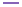 Firma:Nombre escrito:Fecha:___________________________________________________